Муниципальное  автономное  дошкольное  образовательное  учреждениеДетский  сад  № 143 « Золотая  рыбка»КОНСПЕКТ старшая  группа № 5« Медвежата»БЛОК « Школа  для  родителей»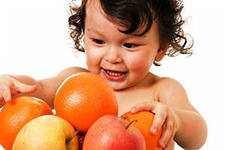 Тифлопедагог: Бурштейн  Л.В.2015 годЦель: Показать  успехи  детей  в  исследовательской  деятельности.Задачи: Научить  приемам  исследования, способам  нахождения  информации, развивать  умение  ориентироваться в  пространстве  и на плоскости, развивать  речь, аналитическое  мышление, развивать работу  сохранных  анализаторов, зрительное  внимание  и память.Оборудование: мандарины, карточки « Лишний», фломастеры, лабораторные  миски, бумага.Нагрузки: НамсарайН№5, Маша Н№6Дети  приходят  в  кабинет  и приветствуют  родителей. Сообщаю, что  сегодня  мы  будем  исследователями. Но  что бы  узнать, что  мы  будем  изучать, нужно  поиграть  в  игру.Игра  « 4 –лишний» - дети  определяют, что  изучать  мы  будем  мандариныУпражнение « Задаем   умные  вопросы  и выдвигаем  гипотезы»Определяем, какими  методами  мы  будем  искать  информациюМетоды  исследования  -  ДУМАЕМ  САМИ,  ЗВОНОК  ДРУГУ, Обратимся к    КНИГЕЗаполняем пиктограммы:Цвет, форма, величина, поверхность, мягкость, запах, мыть  водойТелефонная  справка - мандарин – это  фрукт ,растет  на вечнозеленом  дереве.Справка  из  книги - в  мандаринах  много  витаминовЛаборатория   - чистим   и получаем  кожуру, семена, сеточку  и сок, зарисовываем,  вкус- сладкий  , кислыйДети-  ученые   делают  доклады по  пиктограмме В  конце  дети пьют  сок  и получают  медальки  « Знатоки  мандаринок».С  родителями  проводится  консультация « Внимание»,заполняются  анкеты - анализ